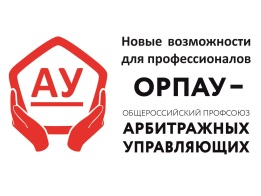 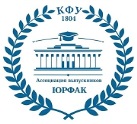 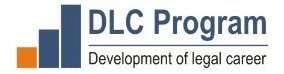 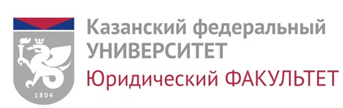 ПРОГРАММАСЕМИНАР-ВЕБИНАР«БАНКРОТСТВО: новейшие изменения в законодательстве и судебная практика»15 апреля 2017 года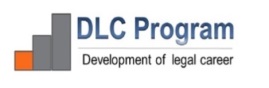 СЕМИНАР-ВЕБИНАР«БАНКРОТСТВО: новейшие изменения в законодательстве и судебная практика»15 апреля 2017 годаВремя проведения:  Суббота 15 апреля 2017 г. с 10.00 до 18.00Место проведения:  Казанский федеральный университет, 335 аудитория (главное здание, ул. Кремлевская, 18).Организаторы семинара - вебинара:Юридический факультет КФУАссоциация выпускников юридического факультета КФУОбщероссийский профсоюз арбитражных управляющих Семинар проводится при содействии:Портал АRBMaster.ruЮридическая компания “Private Consulting”Расписание семинара:Мифтахутдинов Рустем ТимуровичЧлен рабочей группы по подготовке постановления Пленума Верховного Суда Российской Федерации "О применении положений раздела I части первой Гражданского кодекса Российской Федерации".Родился 20 августа 1976 года в городе Казани. В 1999 году окончил юридический факультет Казанского государственного университета им. В.И.Ульянова-Ленина. До прихода в судебную систему работал юрисконсультом в отраслях народного хозяйства. В 2001 - 2005 годах – помощник судьи, начальник отдела анализа и обобщения судебной практики Арбитражного суда Республики Татарстан. С 2005 по 2012 годы судья Арбитражного суда Республики Татарстан. В 2012 году назначен на должность судьи Высшего Арбитражного Суда Российской Федерации. Стаж работы по юридической профессии более 15 лет. Имеет первый квалификационный класс судьи. Кандидат юридических наук. Занимается преподавательской деятельностью в высших учебных заведениях с 1999 года. Автор ряда публикаций по вопросам гражданского права и несостоятельности (банкротства).ТЕМАТИКА СЕМИНАРА-ВЕБИНАРАНовеллы законодательства о банкротстве 2014-2017 гг. и практики применения отдельных положений законодательства о банкротстве. Новеллы конкурсного процесса.Актуальные проблемы банкротства застройщиков. Особенности правового режима нежилых помещений при банкротстве застройщиков. Изменения в правовом регулировании текущих платежей. Уплата налогов в процедурах банкротства.Практика оспаривания сделок. Анализ концептуальных новелл и актуальной судебной практики; Изменения в правовом регулировании залоговых кредиторов при банкротстве. Новеллы правового положения работников.Банкротство граждан в соответствии с последними изменениями законодательства. Участникам семинара на сайте мероприятия предоставлена возможность предварительно задать вопросы ведущему семинара. ВремяСобытие  9.30 - 10.00Регистрация участников10.00 - 11.30  1 часть семинара11.30 – 11.50Кофе-пауза11.50 – 13.202 часть семинара13.20 - 14.20Обеденный перерыв14.20 - 15.503 часть семинара15.50 – 16.20Кофе-пауза16.20 – 17.503 часть семинара17.50 – 18.00Подведение итогов. Вручение сертификатов. 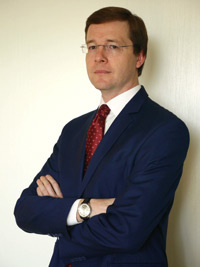 К.ю.н., доцент кафедры предпринимательского и корпоративного права Московского государственного юридического университета (МГЮА) им. О.Е. Кутафина,  судья Высшего Арбитражного Суда Российской Федерации в отставке.